Miejsce Przyjazne MaluchomFormularz zgłoszeniowyKategoria: klubokawiarnieWypełniony formularz proszę przesłać na adres: maluchy@krakow.agora.plW razie pytań prosimy o kontakt: PR Inspiration, . 12 430 70 25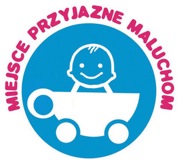 Informacje ogólne: nazwa instytucji:adres: telefon:osoba kontaktowa: e-mail: strona www:profil na FB: OBOWIĄZKOWE KRYTERIA*:całkowity zakaz palenia,oferta rozrywkowa dla dzieci,wyodrębniona przestrzeń dla dzieci,materiały do zabawy,udogodnienia do wjazdu wózkiem,otwartość na rodziców z małymi dziećmi!Prosimy o szczegółowy opis miejsca zgodnie z wytycznymi:opis menu dziecięcego:................................................................szczegółowy opis wybranego posiłku dla dzieci wraz z opisem składników oraz sposobem przygotowania:................................................................opis przestrzeni wyodrębnionej dla dzieci:.................................................................opis i wykaz zabawek przygotowanych dla dzieci:.................................................................dostępność przyborów do malowania:.................................................................częstotliwość wymiany i czyszczenia zabawek oraz przyborów:.................................................................Dodatkowe informacje**:Czy w budynku jest miejsce przystosowane do przewinięcia niemowlaka? Jeśli tak, prosimy o opis.......................................................................Czy w budynku jest miejsce dla mam karmiących piersią? Jeśli tak, prosimy o opis. .....................................................................Czy w danym miejscu stosuje się ekologiczne rozwiązania?Jeśli tak, prosimy o opis. .....................................................................Czy w danym miejscu są dostępne książeczki lub gazetki dla dzieci?Jeśli tak, prosimy o przykładowe tytuły. .....................................................................Czy w danym miejscu jest prasa dla rodziców?Jeśli tak, prosimy o przykładowe tytuły......................................................................Inne udogodnienia:.....................................................................Udogodnienia dla dzieci z niepełną sprawnością Dodatkowo w tym roku szukamy miejsc, które są dostosowane do potrzeb dzieci z niepełną sprawnością. Jeżeli Państwa lokal spełnia którykolwiek z poniższych wymogów lub inne, które nie zostały ujęte, prosimy o szczegółowy opis.Czy posiadają Państwo udogodnienia do wjazdu wózkiem inwalidzkim?Czy łazienki dostosowane są do potrzeb osób z niepełną sprawnością?Czy w Państwa lokalu znajduje się menu obrazkowe lub pisane Braillem?Czy obsługa potrafi posługiwać się językiem migowym?Czy obsługa lokalu przyjmuje na siebie informowanie innych klientów o niepełnosprawności w sytuacji trudnej (stanu pobudzenia czy specyficznego okazywania emocji osoby z autyzmem)?Czy można przynieść własne naczynia, jedzenie bądź napoje?Czy przestrzeń lokalu utrzymana jest w stonowanej kolorystyce?Czy zrezygnowano ze stosowania oświetlenia jarzeniowego?Czy głośność muzyki dostosowana jest do wrażliwości dzieci?*-  jeśli dana instytucja nie spełnia obowiązkowych kryteriów, nie może ubiegać się o tytuł: „Miejsce Przyjazne Maluchom”** - dodatkowe propozycje będą wysoko oceniane